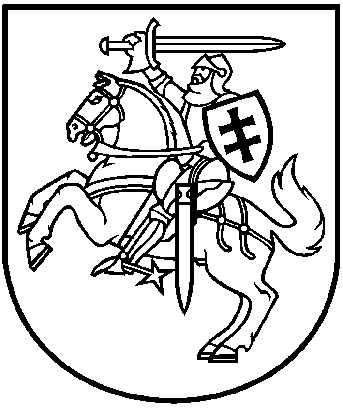 LIETUVOS RESPUBLIKOS APLINKOS MINISTRASĮSAKYMASDĖL LIETUVOS RESPUBLIKOS APLINKOS MINISTRO 2017 M. GRUODŽIO 15 D. ĮSAKYMO NR. D1-1010 „DĖL 2014–2020 METŲ EUROPOS SĄJUNGOS FONDŲ INVESTICIJŲ VEIKSMŲ PROGRAMOS 5 PRIORITETO „APLINKOSAUGA, GAMTOS IŠTEKLIŲ DARNUS NAUDOJIMAS IR PRISITAIKYMAS PRIE KLIMATO KAITOS“ 05.3.1-APVA-V-011 PRIEMONĖS „VANDENS IŠTEKLIŲ VALDYMAS IR APSAUGA“ IŠ EUROPOS SĄJUNGOS STRUKTŪRINIŲ FONDŲ LĖŠŲ SIŪLOMŲ BENDRAI FINANSUOTI VALSTYBĖS PROJEKTŲ SĄRAŠO PATVIRTINIMO“ PAKEITIMO2020 m. spalio 19 d. Nr. D1-639Vilnius
P a k e i č i u  2014–2020 metų Europos Sąjungos fondų investicijų veiksmų programos 5 prioriteto „Aplinkosauga, gamtos išteklių darnus naudojimas ir prisitaikymas prie klimato kaitos“ 05.3.1-APVA-V-011 priemonės „Vandens išteklių valdymas ir apsauga“ iš Europos Sąjungos struktūrinių fondų lėšų siūlomų bendrai finansuoti valstybės projektų sąrašą, patvirtintą Lietuvos Respublikos aplinkos ministro 2017 m. gruodžio 15 d. įsakymu Nr. D1-1010 „Dėl 2014–2020 metų Europos Sąjungos fondų investicijų veiksmų programos 5 prioriteto „Aplinkosauga, gamtos išteklių darnus naudojimas ir prisitaikymas prie klimato kaitos“ 05.3.1-APVA-V-011 priemonės „Vandens išteklių valdymas ir apsauga“ iš Europos Sąjungos struktūrinių fondų lėšų siūlomų bendrai finansuoti valstybės projektų sąrašo patvirtinimo“, ir jį išdėstau nauja redakcija (pridedama).Aplinkos ministras		 			Kęstutis Mažeika